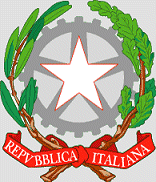 SCUOLA SECONDARIA. I° GRADO STATALE “ TORQUATO TASSO”80067 SORRENTO (Napoli) – Via Marziale, 18 – Telef. 081-8782207 Fax 081-8782257C.F. 82009420637 – C.M. NAIC8FK008 NAIC8FK008@istruzione.it    www.ictassosorrento.gov.it ESAMI DI STATO PRIMO CICLOA.S. 2016-2017SESSIONE ORDINARIACalendario Prove scritte:Il Presidente degli Esami Di Stato           La Dirigente Scolastica  Alberta MarescaData EsameProva ScrittaProva ScrittaMA  13/06/17ITALIANO              ORE 8.00-12.00ME  14/06/17MATEMATICA             ORE 8.00-11.00GI   15/06/17INVALSIORE 8.00-12.00VE   16/06/17FRANCESE                 ORE 8.00-11.00SA   17/06/17INGLESE               ORE 8.00-11.00